Tomaszów Mazowiecki dn. 23 - 11 - 2018rMariusz StrzępekRada Powiatu TomaszowskiegoStarosta Powiatu Tomaszowskiegodotyczy: 	wjazdu na teren parkingu przy ul. Jana Pawła IIInterpelacja	Kilka lat temu wyremontowano niemal całą ulicę Jana Pawła II. Niestety w czasie remontu popełniono kilka błędów. Jednym z nich jest zbyt nisko usytuowany wjazd na parking w okolicach Domu Pomocy Społecznej. Po opadach deszczu w tym miejscu tworzą się rozległe kałuże uniemożliwiające poruszanie się pieszym. Warto też zauważyć, że część przemieszczających się tędy osób to pensjonariusze DPS mający często problemy z poruszaniem się. Proszę o niezwłoczną naprawę ciągu pieszego w tym miejscuMariusz Strzępek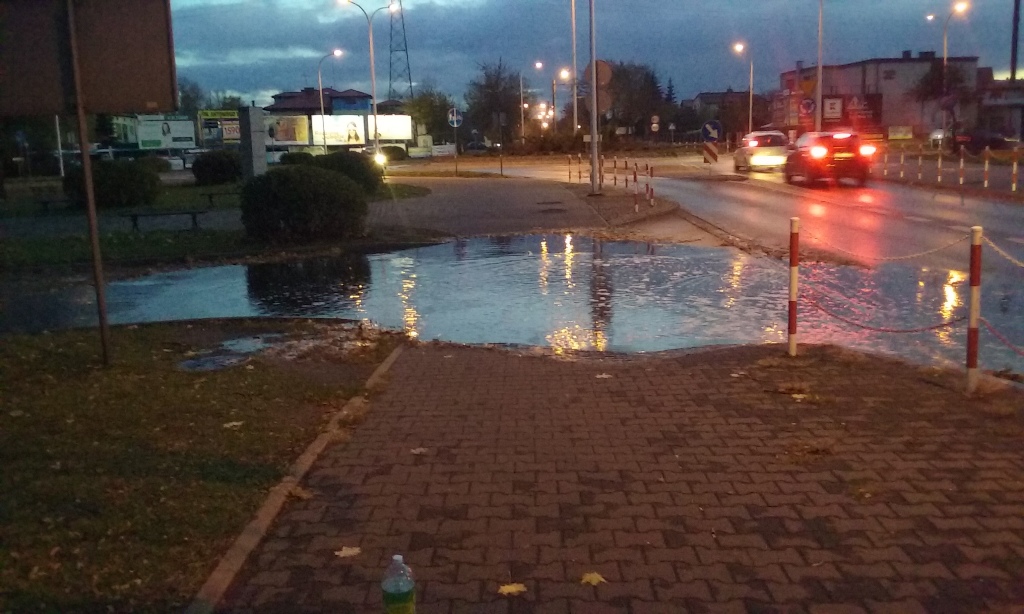 